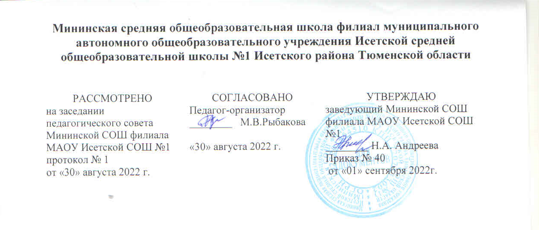 РАБОЧАЯ ПРОГРАММА по внеурочной деятельности«ЭКОЛОГИЯ и ПРИРОДА»(название)______8_______(классы)2022-2023 учебный год(сроки реализации)Учитель биологии:Камалиева Ирина АнатольевнаПервой квалификационной категориис. Минино,2022 г.Рабочая программа внеурочной деятельности «Экология и природа» 8 классРабочая программа внеурочной деятельности «Экология и природа» разработана на основе программы И. М. Швец (Природоведение. Биология. Экология: 5-11 классы: программы. – М.: Вентана-Граф, 2008. – 176 с., в соответствии с требованиями освоения ООП, представленной в  Федеральном  государственном образовательном стандарте ООП. Положения о внеурочной деятельности Мининской СОШ филиала МАОУ Исетской СОШ №1, с учётом реализации Программы воспитания, учебного плана МАОУ Исетской СОШ №1. Содержание курса внеурочной деятельности « Экология и природа»Тема 1. Здоровье и окружающая среда человека.   Введение.   Представление   о   здоровье.   Воспитание   культуры   здоровья.Здоровье человека.    Практическая работа. Соматометрические измерения человекаТема2. Учитесь быть здоровым!Движение  и  красота человека.  Физическая  культура в  жизни человека. активный отдых. Подвижные игры на свежем воздухеЗакаливание и его роль в укреплении здоровья. Простудные заболевания и их предупреждения. Учитесь быть здоровым!Гигиена питания. Режим и правила питания. Сервировка и оформление  обеденного стола. Гигиена твоего жилища. Чистота в доме и квартире. Практическая   работа.   Сервировка   и   оформление   обеденного   стола.   Подвижные игры на свежем воздухеТема 3. Медицина против болезней   Растения   лечат   и   калечат. Путешествие   с   комнатными   растениями .Гиподинамия. Движение - это твоё лекарство. Красивая походка. Изучение    физического развития и функционального состояния организма.  Практическая работа.   Оказание  первой медпомощи.  Правила хранения лекарств и обращение с ними.Тема 4 Вода и водоем в жизни человека.   Связи местного населения и отдельного человека с водой и водоемом:    потребности в пресной воде для питья и хозяйства. Воды исследуемой территории: виды вод местности, водные ресурсы. Источники снабжения водой местного населения. Ведение наблюдений исследования .Практическая работа. Ведение наблюдений и исследования. Тема 2. Виды водопользования на исследуемой территории. Особенности местности, прилегающей к исследуемому водоему: степень населения,   густота   гидрологических   объектов,   степень   использования водоемов в хозяйстве и быту,  их состояние,   охрана  от  истощения  и загрязнения. Целебные   воды.   Химический   состав   некоторых   минеральных   вод. Воздействие их на организм. Минеральные источники своей местности. Оценка их состояния. Использование местным населением. Оборудование источника.     Составление     плана     расположения     водных     источников исследуемой территории.Практическая работа Химический состав некоторых минеральных вод Тема 3. Исследование прилегающей к водоему местности. Связь водоема с другими компонентами территории.   Зависимость его состояния    от    состояния    исследуемой    территории.    Особенности рельефа. Поверхностный сток   воды в   водоем.   Загрязнение водоема поверхностными  водами.     Причины  и  меры  предупреждения.  Тип грунта исследуемой территории (глинистый, песчаный, торфяной и т. д.). Зависимость состояния грунтовых и поверхностных вод. Практическая работа Исследование прилегающей к водоему местности характера водоема, свойств воды.Органолептические свойства воды (запах, вкус, цвет). Различение запахов: естественного и искусственного происхождения. Норма на запах. Способы определения запахов.Зависимость вкуса воды от ее химического состава.. Жесткость воды. Способы определения и устранения жесткости воды. Практическая работа Органолептические свойства воды (запах, вкус, цвет)..Виды и формы работы:   Групповая  Индивидуальная. Особенно эффективны игровые технологии, технология коллективных творческих дел, технологии проблемного и индивидуального развития.Планируемые результаты освоения учебного курса внеурочной деятельности «Экология и природа»Личностные результаты В восьмом классе у обучающегося будут сформированы:осознанность своей этнической и национальной принадлежности;владение	навыками	адаптации	в динамично  изменяющемся и               иразвивающемся мире;принятие и освоение социальной роли обучающегося;мотивация	к творческому	труду,	работе	на	результат, бережному  отношению к материальным и духовным ценностям.способность оценивать состояние здоровья;умение находить связь между биосоциальными факторами среды и здоровьем человека;соблюдение гигиенических правил (питания, дыхания, сна и др.), режима  дня (двигательной активности, труда, отдыха и др.);умение применять способы закаливания и ухода за кожей;способность уменьшать вредное воздействие стресса и утомления;умение проводить наблюдения и самонаблюдения;основы экологической культуры.Обучающийся получит возможность для формирования:целостного, социально ориентированного взгляда на мир в его органичном единстве и разнообразии природы, народов, культур и религий;уважительного отношения к собственной семье, её членам, традициям;мотивов учебной деятельности и личностного смысла учения;этических чувств: доброжелательности и эмоционально-нравственной отзывчивости; понимания и сопереживания чувствам других людей;самостоятельности и личной ответственности за свои поступки, в том числе в информационной деятельности на основе представлений о нравственных нормах, социальной справедливости и свободе;навыков сотрудничества со взрослыми и сверстниками в разных социальных ситуациях;умений не создавать конфликтов и находить выходы из спорных ситуаций.навыки сотрудничества со взрослыми и сверстниками в разных социальных ситуациях;умение не создавать конфликтов и находить выходы из спорных ситуацийВыпускник получит возможность для формирования:внутренней позиции обучающегося на уровне положительного отношения к образовательной организации, понимания необходимости учения, выраженного в преобладании учебно-познавательных мотивов и предпочтении социального способа оценки знаний;выраженной устойчивой учебно-познавательной мотивации учения;устойчивого учебно-познавательного   интереса   к   новым   общим способам решения задач;адекватного понимания причин успешности/неуспешности учебной деятельности;положительной адекватной дифференцированной самооценки на основе критерия успешности реализации социальной роли «хорошего ученика»;компетентности в реализации основ гражданской идентичности в поступках и деятельности.Личностными результатами освоения программы внеурочной деятельности по социальному направлению «Экология иприрода»  является формирование следующих умений:осуществлять нравственный выбор на основе ценностного отношения к здоровью, экологической безопасности, жизни во всех ее проявлениях;осознавать взаимосвязь телесного и духовного здоровья при ведущей роли нравственности, компетентности и культуры человека;обладать положительной мотивацией к действиям по развитию своей экологической грамотности; осознанному отказу от вредных привычек; самоограничению на основе экологических, нравственных и правовых императивов; формированию культуры здорового и экологически безопасного образа жизни.Метапредметными результатами освоения программы внеурочной деятельности «Экология и природа» является формирование следующих универсальных учебных действий (УУД):Регулятивные УУД:называть принципы работы в команде (мягкое управление, сотрудничество и взаимопомощь для достижения общей цели); объяснять сущность ненасильственного общения и демонстрировать его в модельных ситуациях; вести диалог;называть существенные особенности конструктивной критики; применять способы аргументации (рассуждение, научное доказательство, ссылку на опыт, традиции, авторитетное мнение, здравый смысл);применять способы нейтрализации логических ошибок, уловок – манипуляций, устранять их; распознавать недостоверную информацию по ее существенным признакам;рефлексировать опыт досугового и проблемно – ценностного обсуждения актуальных вопросов экологической безопасности и здоровья;перечислять правила спора и обосновывать их целесообразность;Познавательные УУД:приводить примеры применения экологической познавательной модели для выявления экологических рисков человека в информационной среде;схематично представлять модель успешного общения современного человека и комментировать ее;собирать необходимую информацию в библиотеке, Интернете; делать выписки с библиографическими ссылками;перечислять требования к просветительскому проекту; называть существенные отличия доказательства и убеждения; применять доказательство и убеждение при выполнении проекта;проводить оценку результатов проекта, его общественную экспертизу.Коммуникативные УУД:называть существенные признаки дискуссии, составлять ее сценарий и организовывать ее; в дискуссии аргументировать свою точку зрения;называть	фразы,	недопустимые во время	спора; называть	способы предупреждения конфликта и выхода из него;применять принципы работы в команде в жизненных ситуациях;представлять информацию в виде тезисов;формулировать	мысль,	представлять	ее	публично,	аргументировать, убеждать и вести просветительскую работу.Тематическое планированиеПриложениеКалендарно - тематическое планирование.№ занятияНаименование разделов и тем программыКоличество часовЭлектронные (цифровые) образовательные ресурсыI. Окружающая среда и здоровье человека (5 ч.)I. Окружающая среда и здоровье человека (5 ч.)I. Окружающая среда и здоровье человека (5 ч.)I. Окружающая среда и здоровье человека (5 ч.)1. Введение.       Представление о здоровье. Воспитание культуры здоровья. 1 ч.https://ecoportal.su/ 2.Как мы растем и развиваемся1ч.https://ecoportal.su/     3.Движение и красота человека1ч.https://ecoportal.su/  4.Физическая культура в жизни человека. Активный отдых.1ч.https://ecoportal.su/ 5.Простудные заболевания и их предупреждение.1ч.https://ecoportal.su/ 2 Адаптация человека к экстремальным условиям среды (2 ч.)2 Адаптация человека к экстремальным условиям среды (2 ч.)2 Адаптация человека к экстремальным условиям среды (2 ч.)2 Адаптация человека к экстремальным условиям среды (2 ч.)6.Гравитационные воздействия в жизни человека.1ч.https://ecoportal.su/ 7.Влияние на организм человека вибраций, шума, электромагнитных и ионизирующих излучений1ч.https://ecoportal.su/ 3. Социальная адаптация (6 ч.)3. Социальная адаптация (6 ч.)3. Социальная адаптация (6 ч.)3. Социальная адаптация (6 ч.)8.Социальные факторы, негативно влияющие на организм.1ч.https://ecoportal.su/ 9.Химическое загрязнение окружающей среды и его  воздействие на растущий организм1ч.https://ecoportal.su/     10.Реакции детского организма на телевидение и компьютер,  курение, алкоголь1ч.https://ecoportal.su/  11.Проблема детской наркомании и токсикомании. 1ч.https://ecoportal.su/ 12.Адаптация к различным видам трудовой деятельности. 1ч.https://ecoportal.su/ 13.Утомление и рациональная организация учебного и    трудового процесса.1ч.https://ecoportal.su/4.Учитесь быть здоровым (6 ч.)4.Учитесь быть здоровым (6 ч.)4.Учитесь быть здоровым (6 ч.)4.Учитесь быть здоровым (6 ч.)14.Гигиена питания1ч.https://ecoportal.su/ 15.Режим и правила питания1ч.https://ecoportal.su/     16.Сервировка и оформление обеденного стола1ч.https://ecoportal.su/  17.Гигиена твоего жилища1ч.https://ecoportal.su/ 18.Чистота в доме, в квартире, в классе1ч.https://ecoportal.su/ 19.Красивая походка- хорошее здоровье1ч.https://ecoportal.su/5. Человек, вода и водоём (4 ч.)5. Человек, вода и водоём (4 ч.)5. Человек, вода и водоём (4 ч.)5. Человек, вода и водоём (4 ч.)20.Источники снабжения водой местного    населения. 1ч.https://ecoportal.su/ 21.Определение РН - воды. Определение 02 воды. 1ч.https://ecoportal.su/     22.Определение нитратов воды. Определение железа в   воде   1ч.https://ecoportal.su/  23.Определение кишечной палочки в воде1ч.https://ecoportal.su/ 6.Исследование пищевых продуктов (4 ч.)6.Исследование пищевых продуктов (4 ч.)6.Исследование пищевых продуктов (4 ч.)6.Исследование пищевых продуктов (4 ч.)https://ecoportal.su/ 24.Методы и методика исследований 1ч.https://ecoportal.su/ 25.Исследования мясных блюд 1ч.https://ecoportal.su/     26.Исследования молочных продуктов 1ч.https://ecoportal.su/  27.Исследования хлебобулочных изделий 1ч.https://ecoportal.su/ 7. Генетика человека (7 ч.)7. Генетика человека (7 ч.)7. Генетика человека (7 ч.)7. Генетика человека (7 ч.)https://ecoportal.su/ 28.Генетика и будущее человека1ч.https://ecoportal.su/ 29.Решение заданий и задач1ч.https://ecoportal.su/     30.Евгеника; позитивная и негативная1ч.https://ecoportal.su/  31.Наследственные болезни1ч.https://ecoportal.su/ 32.Раота над проектом1ч.https://ecoportal.su/     33.Работа над проектом1ч.https://ecoportal.su/  34.Защита проектов1ч.https://ecoportal.su/ № урокаНазвание темыКол-во часовСрокиСроки№ урокаНазвание темыКол-во часовПланФактI. Окружающая среда и здоровье человека (5 ч.)I. Окружающая среда и здоровье человека (5 ч.)I. Окружающая среда и здоровье человека (5 ч.)I. Окружающая среда и здоровье человека (5 ч.)I. Окружающая среда и здоровье человека (5 ч.)1. Введение.       Представление о здоровье. Воспитание культуры здоровья. 1 ч.2.Как мы растем и развиваемся1ч.3.Движение и красота человека1ч.4.Физическая культура в жизни человека. Активный отдых.1ч.5.Простудные заболевания и их предупреждение.1ч.2 Адаптация человека к экстремальным условиям среды (2 ч.)2 Адаптация человека к экстремальным условиям среды (2 ч.)2 Адаптация человека к экстремальным условиям среды (2 ч.)2 Адаптация человека к экстремальным условиям среды (2 ч.)2 Адаптация человека к экстремальным условиям среды (2 ч.)6.Гравитационные воздействия в жизни человека.1ч.7.Влияние на организм человека вибраций, шума, электромагнитных и ионизирующих излучений1ч.3. Социальная адаптация (6 ч.)3. Социальная адаптация (6 ч.)3. Социальная адаптация (6 ч.)3. Социальная адаптация (6 ч.)3. Социальная адаптация (6 ч.)8.Социальные факторы, негативно влияющие на организм.1ч.9.Химическое загрязнение окружающей среды и его  воздействие на растущий организм1ч.10.Реакции детского организма на телевидение и компьютер,  курение, алкоголь1ч.11.Проблема детской наркомании и токсикомании. 1ч.12.Адаптация к различным видам трудовой деятельности. 1ч.13.Утомление и рациональная организация учебного и    трудового процесса.1ч.4.Учитесь быть здоровым (6 ч.)4.Учитесь быть здоровым (6 ч.)4.Учитесь быть здоровым (6 ч.)4.Учитесь быть здоровым (6 ч.)4.Учитесь быть здоровым (6 ч.)14.Гигиена питания1ч.15.Режим и правила питания1ч.16.Сервировка и оформление обеденного стола1ч.17.Гигиена твоего жилища1ч.18.Чистота в доме, в квартире, в классе1ч.19.Красивая походка- хорошее здоровье1ч.5. Человек, вода и водоём (4 ч.)5. Человек, вода и водоём (4 ч.)5. Человек, вода и водоём (4 ч.)5. Человек, вода и водоём (4 ч.)5. Человек, вода и водоём (4 ч.)20.1Источники снабжения водой местного    населения. 1ч.21.Определение РН - воды. Определение 02 воды. 1ч.22.Определение нитратов воды. Определение железа в   воде   1ч.23.Определение кишечной палочки в воде1ч.6.Исследование пищевых продуктов (4 ч.)6.Исследование пищевых продуктов (4 ч.)6.Исследование пищевых продуктов (4 ч.)6.Исследование пищевых продуктов (4 ч.)6.Исследование пищевых продуктов (4 ч.)24.Методы и методика исследований 1ч.25.Исследования мясных блюд 1ч.26.Исследования молочных продуктов 1ч.27.Исследования хлебобулочных изделий 1ч.7. Генетика человека (7 ч.)7. Генетика человека (7 ч.)7. Генетика человека (7 ч.)7. Генетика человека (7 ч.)7. Генетика человека (7 ч.)28.Генетика и будущее человека1ч.29.Решение заданий и задач1ч.30.Евгеника; позитивная и негативная1ч.31.Наследственные болезни1ч.32.Раота над проектом1ч.33.Работа над проектом1ч.34.Защита проектов1ч.